О назначении публичных слушаний попроекту постановления АдминистрацииЕрмаковского сельского поселения «О предоставлении гр. Паненко  Татьяне Михайловне разрешение на отклонениеот предельных параметров разрешенного строительства объекта капитального строительства по адресу: Ростовская область, Тацинский район, х. Херсонка,ул. Мира, д. 58».       В соответствии с решением Собрания депутатов Ермаковского сельского поселения от 17 ноября 2021 года № 17 «Об утверждении Положения о проведении  публичных слушаний (общественных обсуждений) по вопросам градостроительной деятельности на территории Ермаковского сельского поселения, ст. 40 Градостроительного кодекса РФ, на основании заявления гр. Паненко Татьяны МихайловныПОСТАНОВЛЯЮ:         1. Назначить проведение публичныйх слушаний по проекту постановления Администрации Ермаковского сельского поселения «О представлении гр. Паненко  Татьяне Михайловне разрешение на отклонение от предельных параметров разрешенного строительства объекта капитального строительства по адресу: Ростовская область, Тацинский район, х. Херсонка, ул. Мира, д. 58».  1.1  Дата проведения публичных слушаний: 14 июня 2022 г.  1.2  Место проведения публичных слушаний: Администрация Ермаковского сельского поселения, ст. Ермаковская, пер. Липкина, 4.  1.3  Время проведения публичных слушаний: 16 час. 00 мин.         2.  Уполномоченным органом по проведению публичных слушаний утвердить организационный комитет по проведению публичных слушаний в составе:- Сапожникова В.В. – Ведущий специалист Администрации Ермаковского сельского поселения:-Блохина Е.Д. – старший инспектор Администрации Ермаковского сельского поселения;- Остроухова Е.И. -    старший инспектор Администрации Ермаковского сельского поселения;- Гунькин А.Д. – депутат Собрания депутатов Ермаковского сельского поселения;- Зубков Г.В. – член станичного казачьего общества «Ермаковское»;- Рыбалкин Д.А. – ведущий специалист сектора архитектуры и градостроительстива Администрации тацинского района (по соглашению)       3. Организационному комитету по проведению публичных слушаний оповестить жителей Ермаковского сельского поселения путем опубликования        (обнародования) информации о вопросе, выносимом на публичные слушания, инициаторе проведения публичных слушаний, времени и месте , адрес помещения в котором можно ознакомиться с полной информацией о подготовке и  проведении публичных слушаний, подать заявку для выступления на публичных слушаниях, в официальном издании Ермаковского сельского поселения «Ермаковский вестник», а так же на официальном сайте администрации Ермаковского сельского поселения в сети интернет.            4. Контроль за исполнением настоящего постановления оставляю  за собой.И.о. Главы АдминистрацииЕрмаковского сельского поселения                                  В.В.Сапожникова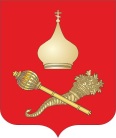 РОССИЙСКАЯ ФЕДЕРАЦИЯРОСТОВСКАЯ ОБЛАСТЬТАЦИНСКИЙ РАЙОНМУНИЦИПАЛЬНОЕ ОБРАЗОВАНИЕ«ЕРМАКОВСКОЕ СЕЛЬСКОЕ ПОСЕЛЕНИЕ»АДМИНИСТРАЦИЯ ЕРМАКОВСКОГО СЕЛЬСКОГО ПОСЕЛЕНИЯПОСТАНОВЛЕНИЕ27 мая  2022 года          	                      №  38	                          ст. Ермаковская